Мы сдаём – ГТО!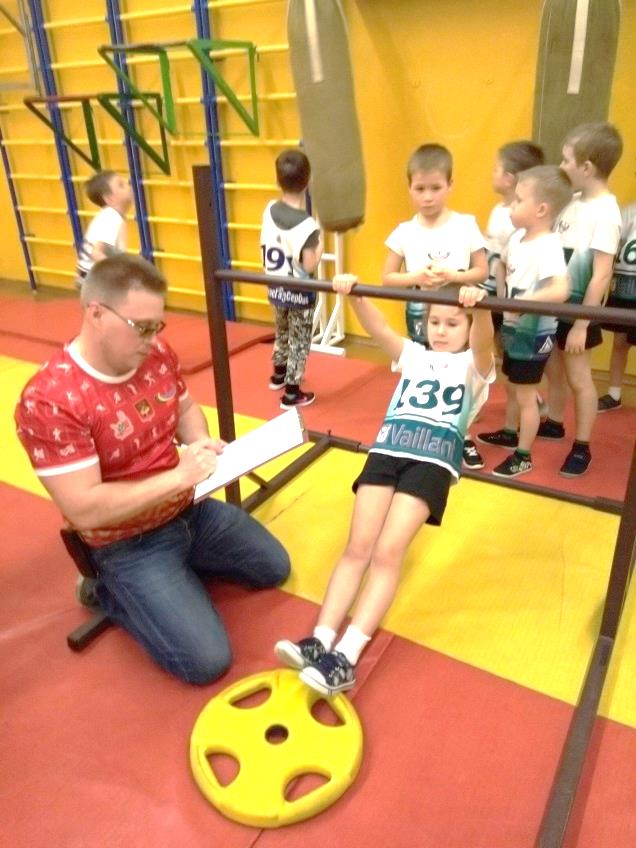 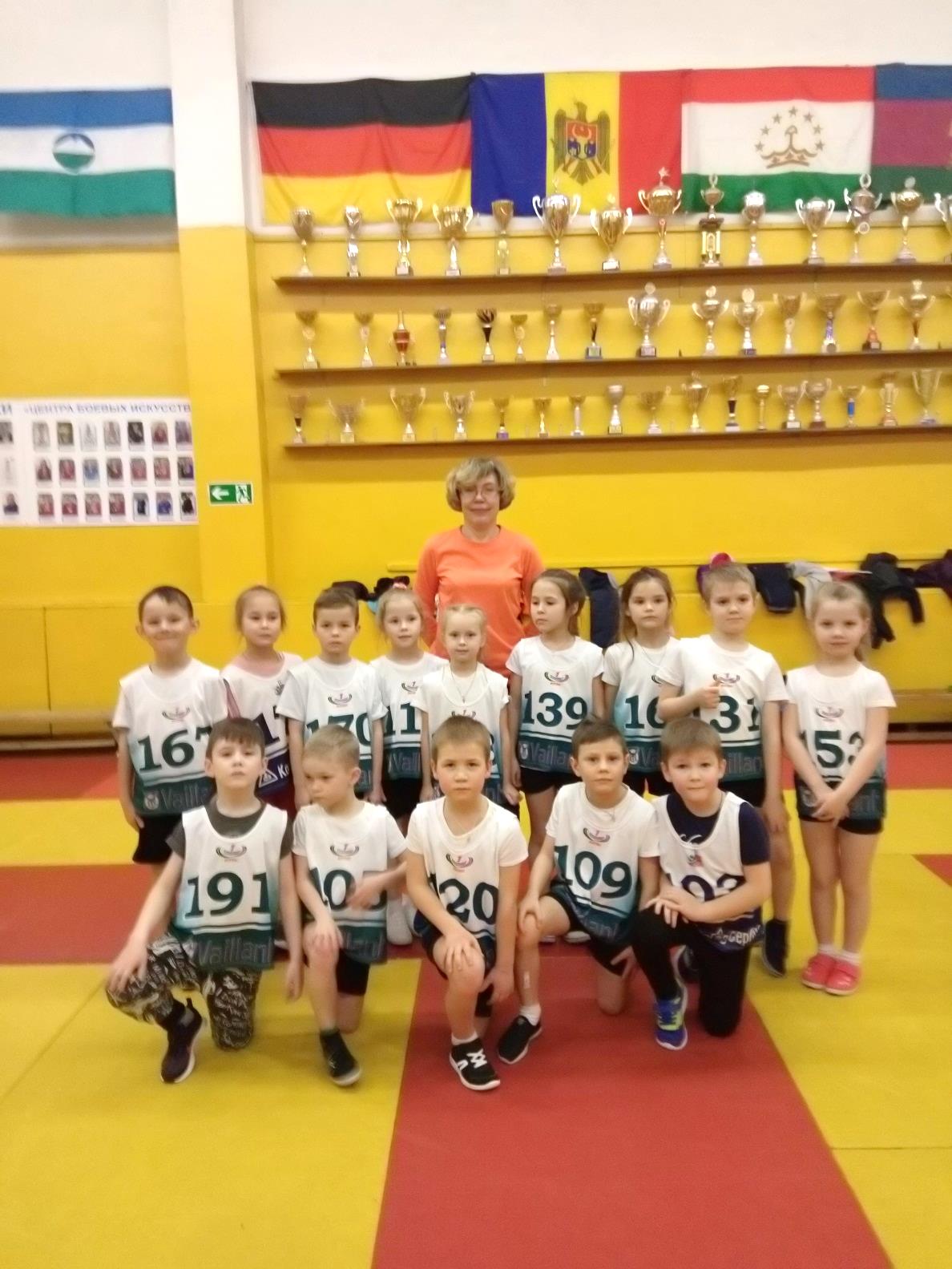 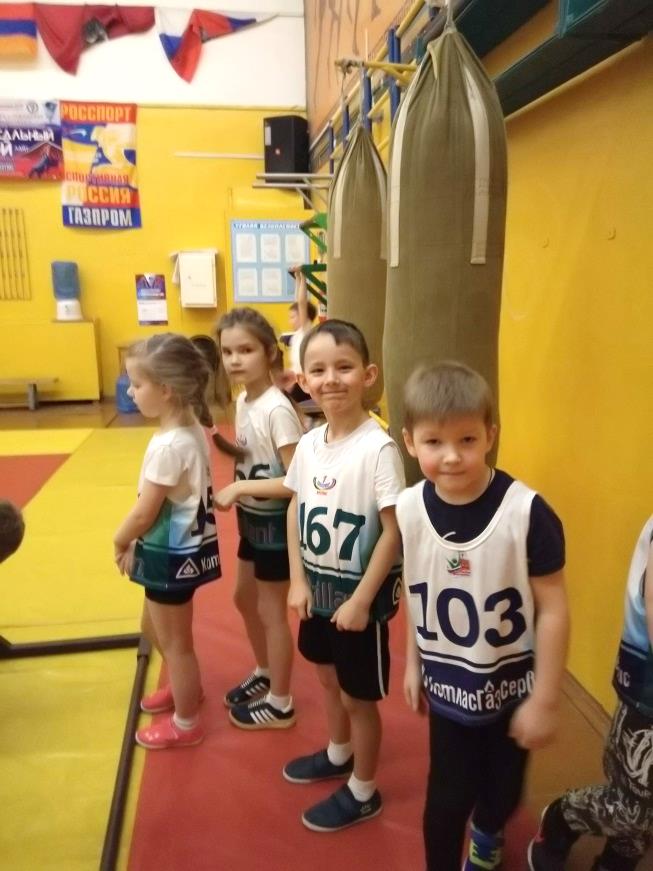 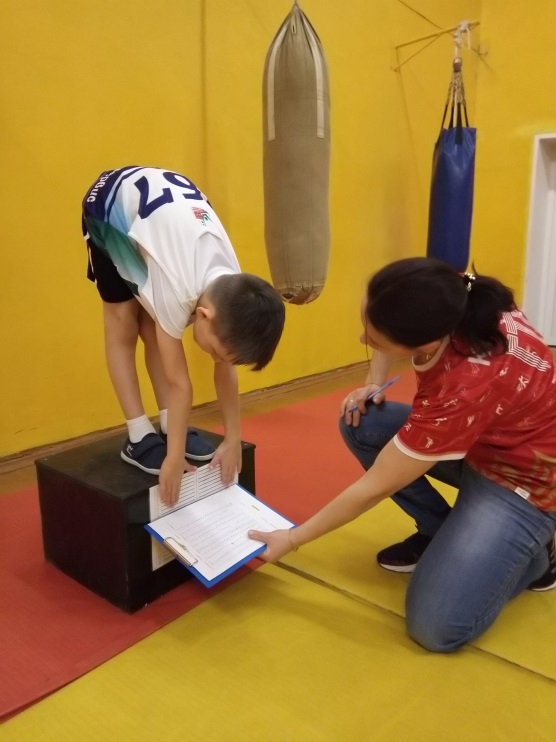 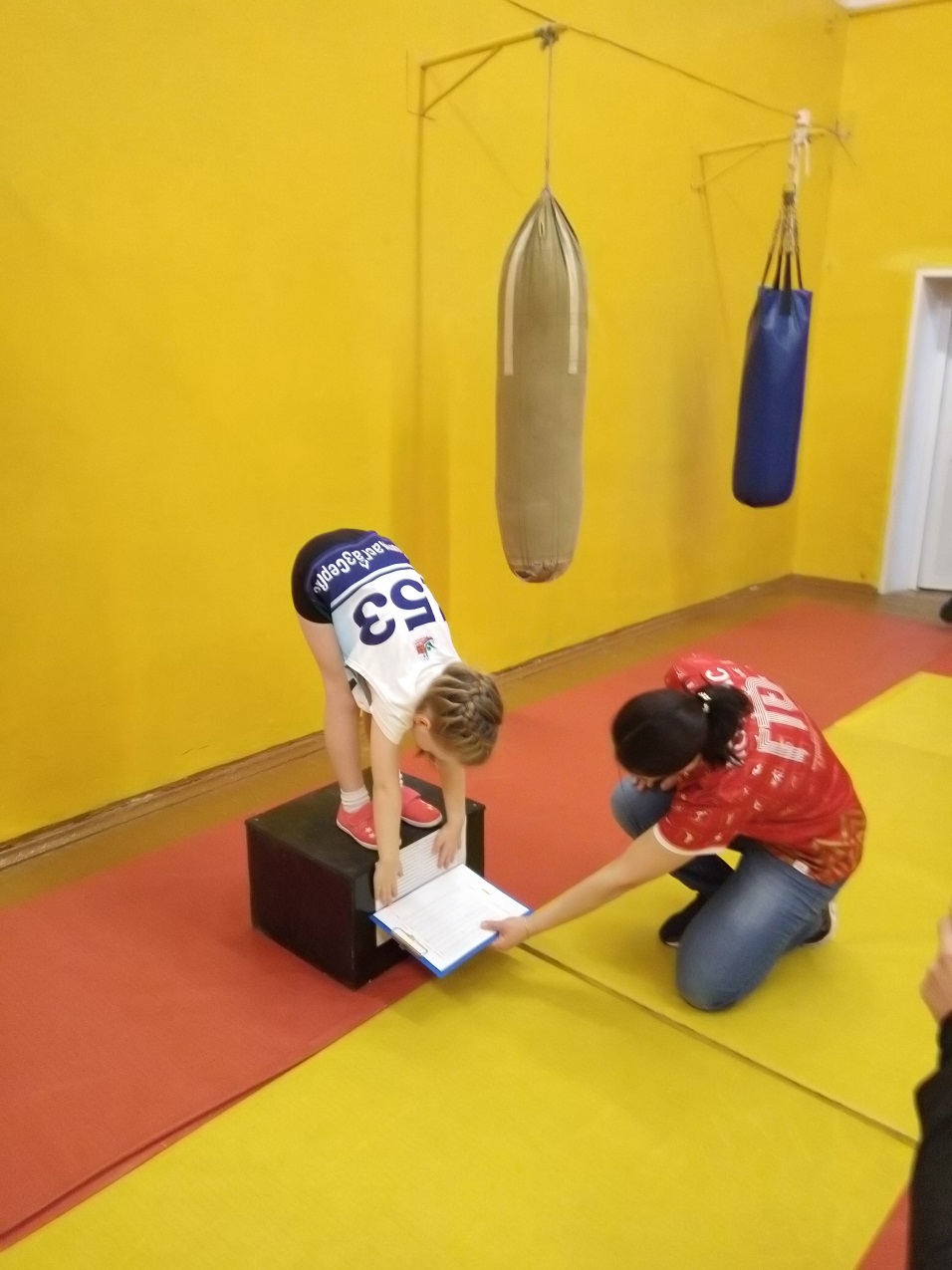 